             Çanakkale Onsekiz Mart Üniversitesi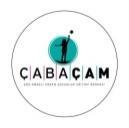 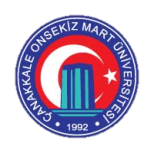 ÇABA Çok Amaçlı Erken Çocukluk Eğitimi Merkezi (ÇABAÇAM)        Aday Eğitmen Niyet MektubuAday Eğitmen Adı Soyadı: *ÇABAÇAM hakkında neler biliyorsunuz? Neden ÇABAÇAM gönüllüsü olmak istiyorsunuz? Bu konudaki motivasyonunuz nedir?
*Birlikte çalıştığımız süre boyunca bizlere katkı sağlamak istedikleriniz ve size katkı sağlanmasını istedikleriniz nelerdir?*Kendinizi yeterli gördüğünüz yetenekleriniz ve hobileriniz nelerdir? ( örn: Satranç, bilgisayar programları vb.)*ÇABAÇAM’da Gönüllü çalışan bir kişinin çocuklarla ve gençlerle etkileşim/iletişimi nasıl olmalıdır? ÇABAÇAM’da gönüllü çalışmalarda bulunmuş/bulunan, tanıdığınız bir eğitmen varsa referans gösterebilirsiniz:Not: * işaretli soruların doldurulması zorunludur. 